ЧЕРКАСЬКА ОБЛАСНА РАДАР І Ш Е Н Н Я19.02.2021                                                                               № 5-13/VIIIПро припинення правапостійного користуванняземельними ділянкамита надання їх у користуванняВідповідно до пункту 21 частини першої статті 43, статті 60 Закону України "Про місцеве самоврядування в Україні", пункту "а" статті 8,
частини другої статті 122, статей 123, 142 Земельного кодексу України, враховуючи рішення обласної ради від 06.03.2020 № 36-16/VII "Про зміну найменування комунального закладу «Бабанська спеціальна загальноосвітня школа-інтернат І-ІІ ступенів Черкаської обласної ради»", від 06.03.2020
№ 36-7/VIІ "Про зміну найменування комунального закладу «Канівська загальноосвітня санаторна школа-інтернат І-ІІІ ступенів Черкаської обласної ради»", від 06.03.2020 № 36-11/VIІ "Про зміну найменування Черкаської загальноосвітньої санаторної школи-інтернату І-ІІ ступенів Черкаської обласної ради", листи комунального закладу "Бабанська спеціальна школа Черкаської обласної ради" від 28.07.2020 № 225/10-06, комунального закладу "Черкаська санаторна школа Черкаської обласної ради" від 28.07.2020 № 146, комунального закладу "Канівська санаторна школа Черкаської обласної ради" від 29.07.2020 № 182, обласна рада в и р і ш и л а:1. Припинити право постійного користування земельними ділянками:1) комунальному закладу "Бабанська спеціальна загальноосвітня школа-інтернат І-ІІ ступенів Черкаської обласної ради" (ідентифікаційний код юридичної особи 04591618):площею 1,2233 га, кадастровий номер 7124355300:01:004:0212,
що знаходиться за адресою: Черкаська обл., Уманський р-н, смт Бабанка,
вул. Соборна, 17 а;площею 0,152 га, кадастровий номер 7124355300:01:003:0495,
що знаходиться за адресою: Черкаська обл., Уманський р-н, смт Бабанка,
вул. Саліхова, 2;2) Черкаській загальноосвітній санаторній школі-інтернату І-ІІ ступенів Черкаської обласної ради (ідентифікаційний код юридичної особи 02139185) площею 4,0451 га, кадастровий номер 7110136400:02:049:0004, що знаходиться за адресою: Черкаська обл., м. Черкаси, вул. Надпільна, 532;3) комунальному закладу "Канівська загальноосвітня школа-інтернат
І-ІІІ ступенів Черкаської обласної ради" (ідентифікаційний код юридичної особи 22793136) площею 3,725 га, кадастровий номер 7110300000:01:004:0731, що знаходиться за адресою: Черкаська обл., м. Канів, вул. 1 Травня, 83.2. Надати земельні ділянки на праві постійного користування:1) комунальному закладу "Бабанська спеціальна школа Черкаської обласної ради" (ідентифікаційний код юридичної особи 04591618):площею 1,2233 га, кадастровий номер 7124355300:01:004:0212,
що знаходиться за адресою: Черкаська обл., Уманський р-н, смт Бабанка,
вул. Соборна, 17 а;площею 0,152 га, кадастровий номер 7124355300:01:003:0495,
що знаходиться за адресою: Черкаська обл., Уманський р-н, смт Бабанка,
вул. Саліхова, 2;2) комунальному закладу "Черкаська санаторна школа Черкаської обласної ради" (ідентифікаційний код юридичної особи 02139185) площею 4,0451 га, кадастровий номер 7110136400:02:049:0004, що знаходиться
за адресою: Черкаська обл., м. Черкаси, вул. Надпільна, 532;3) комунальному закладу "Канівська санаторна школа Черкаської обласної ради" (ідентифікаційний код юридичної особи 22793136) площею 3,725 га, кадастровий номер 7110300000:01:004:0731, що знаходиться
за адресою: Черкаська обл., м. Канів, вул. 1 Травня, 83.3. Контроль за виконанням рішення покласти на постійні комісії обласної ради з питань комунальної власності, підприємництва та регуляторної політики і з питань агропромислового розвитку та земельних відносин.Голова			А. ПІДГОРНИЙ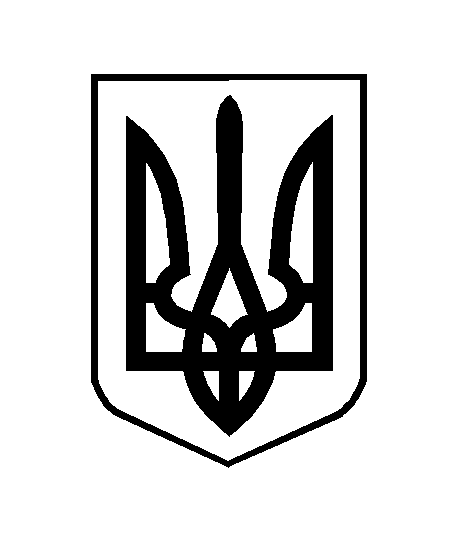 